1 İlgili döneme ait TİK raporu, enstitü web sayfasında (http://sosyalbilimler.sdu.edu.tr) ilan edilen akademik takvimdeki tarihlere göre hazırlanmalıdır.2 Tez çalışmasının OLUMSUZ, OYÇOKLUĞU ve BAŞARISIZ olarak değerlendirilmesi durumunda gerekçeli rapor eklenmelidir.Eki 	: Öğrencinin 6 Aylık Tez İzleme Komitesi RaporuNot		: Bu form, ilgili Anabilim Dalı’na teslim edilmeli ve Anabilim Dalı Başkanlığı’nın üst yazısıyla Enstitüye 		  gönderilmelidir.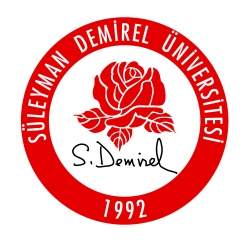 T.C.SÜLEYMAN DEMİREL ÜNİVERSİTESİSOSYAL BİLİMLER ENSTİTÜSÜDOKTORA TEZ İZLEME KOMİTESİ (TİK) RAPORU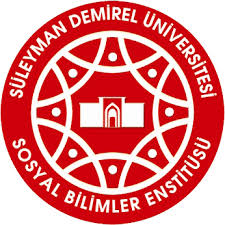 Sayı:											Tarih:Sayı:											Tarih:Sayı:											Tarih:I - ÖĞRENCİ BİLGİLERİI - ÖĞRENCİ BİLGİLERİI - ÖĞRENCİ BİLGİLERİI - ÖĞRENCİ BİLGİLERİI - ÖĞRENCİ BİLGİLERİI - ÖĞRENCİ BİLGİLERİI - ÖĞRENCİ BİLGİLERİI - ÖĞRENCİ BİLGİLERİAdı SoyadıAdı SoyadıÖğrenci Numarası	Öğrenci Numarası	Anabilim Dalı		Anabilim Dalı		Danışman	Danışman	II - TEZ İZLEME KOMİTESİ TOPLANTI BİLGİLERİII - TEZ İZLEME KOMİTESİ TOPLANTI BİLGİLERİII - TEZ İZLEME KOMİTESİ TOPLANTI BİLGİLERİII - TEZ İZLEME KOMİTESİ TOPLANTI BİLGİLERİII - TEZ İZLEME KOMİTESİ TOPLANTI BİLGİLERİII - TEZ İZLEME KOMİTESİ TOPLANTI BİLGİLERİII - TEZ İZLEME KOMİTESİ TOPLANTI BİLGİLERİII - TEZ İZLEME KOMİTESİ TOPLANTI BİLGİLERİTİK Toplantı TarihiTİK Toplantı Tarihi …. /…. /20… …. /…. /20… …. /…. /20… …. /…. /20… …. /…. /20… …. /…. /20…TİK Toplantı Dönemi1                                        TİK Toplantı Dönemi1                                         Ocak-Haziran (Bahar Dönemi)                Temmuz-Aralık (Güz Dönemi) Ocak-Haziran (Bahar Dönemi)                Temmuz-Aralık (Güz Dönemi) Ocak-Haziran (Bahar Dönemi)                Temmuz-Aralık (Güz Dönemi) Ocak-Haziran (Bahar Dönemi)                Temmuz-Aralık (Güz Dönemi) Ocak-Haziran (Bahar Dönemi)                Temmuz-Aralık (Güz Dönemi) Ocak-Haziran (Bahar Dönemi)                Temmuz-Aralık (Güz Dönemi)TİK Toplantı Sayısı                           TİK Toplantı Sayısı                           1.TİK   2.TİK   3.TİK    4.TİK   5.TİK   6.TİK   7.TİK   8.TİK   9.TİK    10.TİK   1(.).TİK    (  )       (  )          (  )         (  )        (  )         (  )         (  )          (  )        (  )          (  )            (  )                1.TİK   2.TİK   3.TİK    4.TİK   5.TİK   6.TİK   7.TİK   8.TİK   9.TİK    10.TİK   1(.).TİK    (  )       (  )          (  )         (  )        (  )         (  )         (  )          (  )        (  )          (  )            (  )                1.TİK   2.TİK   3.TİK    4.TİK   5.TİK   6.TİK   7.TİK   8.TİK   9.TİK    10.TİK   1(.).TİK    (  )       (  )          (  )         (  )        (  )         (  )         (  )          (  )        (  )          (  )            (  )                1.TİK   2.TİK   3.TİK    4.TİK   5.TİK   6.TİK   7.TİK   8.TİK   9.TİK    10.TİK   1(.).TİK    (  )       (  )          (  )         (  )        (  )         (  )         (  )          (  )        (  )          (  )            (  )                1.TİK   2.TİK   3.TİK    4.TİK   5.TİK   6.TİK   7.TİK   8.TİK   9.TİK    10.TİK   1(.).TİK    (  )       (  )          (  )         (  )        (  )         (  )         (  )          (  )        (  )          (  )            (  )                1.TİK   2.TİK   3.TİK    4.TİK   5.TİK   6.TİK   7.TİK   8.TİK   9.TİK    10.TİK   1(.).TİK    (  )       (  )          (  )         (  )        (  )         (  )         (  )          (  )        (  )          (  )            (  )                Doktora Tez Başlığı           Doktora Tez Başlığı           Tez Çalışmasının Değerlendirilmesi                                                                    Tez Çalışmasının Değerlendirilmesi                                                                    Tez Çalışmasının Değerlendirilmesi                                                                    Tez Çalışmasının Değerlendirilmesi                                                                    Tez Çalışmasının Değerlendirilmesi                                                                    OLUMLUOLUMLUOLUMSUZ 2Toplantı tarihine kadar yapılan çalışmalar                                Toplantı tarihine kadar yapılan çalışmalar                                Toplantı tarihine kadar yapılan çalışmalar                                Bir sonraki dönemde yapılacak çalışma planı                           Bir sonraki dönemde yapılacak çalışma planı                           Bir sonraki dönemde yapılacak çalışma planı                           III - TEZ İZLEME KOMİTESİ ÜYELERİIII - TEZ İZLEME KOMİTESİ ÜYELERİIII - TEZ İZLEME KOMİTESİ ÜYELERİIII - TEZ İZLEME KOMİTESİ ÜYELERİIII - TEZ İZLEME KOMİTESİ ÜYELERİIII - TEZ İZLEME KOMİTESİ ÜYELERİIII - TEZ İZLEME KOMİTESİ ÜYELERİIII - TEZ İZLEME KOMİTESİ ÜYELERİIII - TEZ İZLEME KOMİTESİ ÜYELERİUnvan Ad SOYADUnvan Ad SOYADÜniversiteAnabilim DalıAnabilim DalıİmzaİmzaİmzaDanışman ÜyeÜye